نمــــوذج الشــروط العامـــةشــراء الأشغــال والخدمــات الفنيـــة الرئيسيـــةرقم النموذجCTD-01-01-06نمــــوذج الشــروط العامـــةشــراء الأشغــال والخدمــات الفنيـــة الرئيسيـــةرقم وتاريخ الإصدار2/3/24/2022/29632/12/2022نمــــوذج الشــروط العامـــةشــراء الأشغــال والخدمــات الفنيـــة الرئيسيـــةرقم وتاريخ المراجعة أو التعديل2/(30/11/2023)نمــــوذج الشــروط العامـــةشــراء الأشغــال والخدمــات الفنيـــة الرئيسيـــةرقم قرار اعتماد مجلس العمداء2023/50نمــــوذج الشــروط العامـــةشــراء الأشغــال والخدمــات الفنيـــة الرئيسيـــةتاريخ قرار اعتماد مجلس العمداء26/12/2023نمــــوذج الشــروط العامـــةشــراء الأشغــال والخدمــات الفنيـــة الرئيسيـــةعدد الصفحات06بسم الله الرحمن الرحيماسم المناقصة:رقم المناقصة: (       /        )التاريخ:      /       /اسم المناقص..................................................................................تحتاج الجامعة الأردنية إلى تنفيذ الأعمال المبينة تفاصيلها في الجداول المرفقة, يرجى تقديم عرضكم لتنفيذ هذه الأعمال وفقاً لنظام المشتريات الحكومية رقم (8) لسنة 2022 وتعديلاته والتعليمات التنفيذية الصادرة بموجبه والشروط العامة والخاصة والمواصفات والمخططات والوثائق الأخرى المتعلقة بهذا العطاء.هذا ويشترط للنظر في عرضكم، أن يقدم خلال الفترة المحددة وسوف لا ينظر في أي عرض يقدم بعد الموعد المحدد.آخر موعد لقبول العرض الساعة الواحدة ظهراً من يوم      الموافق    /    /     20م.واقبلوا الاحترام...رئيس لجنة الأشغال الرئيسية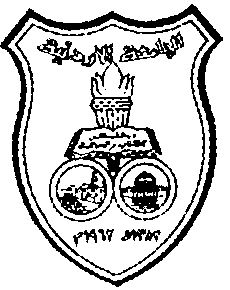 